Стейк ВеллингтонСпособ приготовления:Мясо маринуем в соли, перце, тимьяне, чесноке и оливковом масле около 10-15 минут (в нашем случае - оно было замариновано с добавлением французской горчицы)Раскатываем слоеное тесто так, чтобы завернуть замаринованное мясо.Готовим соус: в блендере измельчаем заранее пожаренный лук с грибами, сметану, грибной отвар, соль, перец, масло растительное.Этим соусом поливаем вырезку говяжью и заворачиваем в тесте. В разогретой до 180 градусов духовке запекаем 20-25 минут.Готовим гарнир: початки кукурузы обжариваем на сливочном масле, солим, перчим.Подаем к столу, украшая бальзамическим уксусом, готовым тестом и рукколой. Приятного аппетита!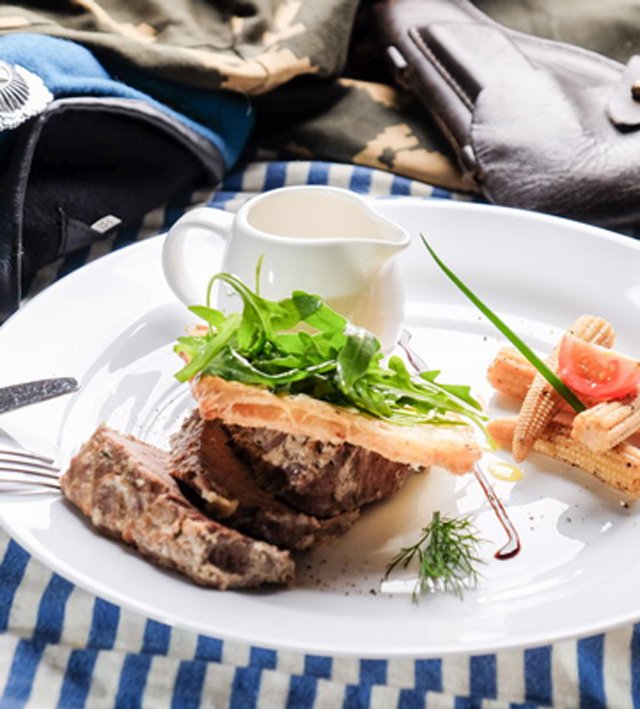 Ингредиенты (на 1 порцию):Вырезка говяжья – 220 г50 г слоеного тестаШампиньоны (или сушеные белые грибы) – 70 гЛук репчатый – 30 гСметана – 50 гГрибной отвар -50 гСоль, перец, тимьян, чеснок по вкусуПочатки кукурузы консервированные – 15 гСливочное масло -30 г Оливковое масло (15 г)